ผลการสำรวจความสุข ประจำปี พ.ศ. 2562คณะศิลปศาสตร์ มหาวิทยาลัยอุบลราชธานีจำนวนประชากร    	ตอบแบบสำรวจทั้งหมด	     47  รายตอบแบบสำรวจสมบูรณ์ 	     47  รายตอบแบบสำรวจไม่สมบูรณ์      0  ราย(ดำเนินการสำรวจข้อมูลระหว่างวันที่ 4 มีนาคม – 17 เมษายน 2562)ส่วนที่ 1 ข้อมูลทั่วไปจำแนกตามลักษณะทางประชากรและการทำงานตาราง 1: แสดงจำนวนและร้อยละข้อมูลทั่วไปจำแนกตามลักษณะทางประชากรและการทำงานส่วนที่ 2 ค่าคะแนนความสุขเฉลี่ยจำแนกตามรายมิติตาราง 2: แสดงค่าคะแนนความสุขเฉลี่ยจำแนกตามรายมิติ รูป 1: กราฟแท่งแสดงค่าคะแนนความสุขเฉลี่ยจำแนกตามรายมิติ 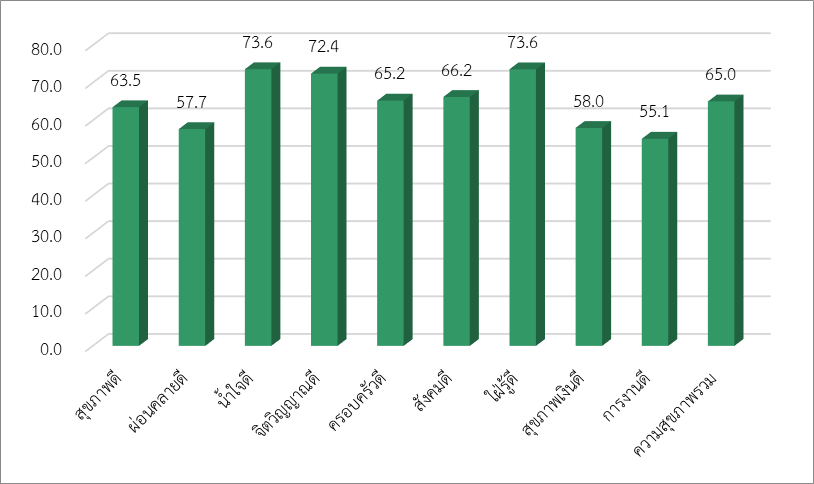 เกณฑ์ค่าเฉลี่ยคะแนนความสุข		 คะแนนเฉลี่ยระหว่าง 0.00 – 24.99 	Very Unhappy	สะท้อนให้เห็นว่า บุคลากรในองค์กรอยู่ในระดับ “ไม่มีความสุขเลย”	ตัวท่านเองและผู้บริหารต้องร่วมมือกัน ดำเนินการพัฒนาสร้างเสริมความสุขอย่างเร่งด่วน คะแนนเฉลี่ยระหว่าง 25.00 – 49.99	Unhappy	สะท้อนให้เห็นว่า บุคลากรในองค์กรอยู่ในระดับ “ไม่มีความสุข”	ตัวท่านเองและผู้บริหารต้องร่วมมือกัน พัฒนาสร้างเสริมความสุขอย่างจริงจังคะแนนเฉลี่ยระหว่าง 50.00 – 74.99	Happy	สะท้อนให้เห็นว่า บุคลากรในองค์กรอยู่ในระดับ “มีความสุข”	ตัวท่านเองและผู้บริหารต้องร่วมมือกัน สร้างเสริมและสนับสนุนให้มีความสุขยิ่งขึ้นต่อไปคะแนนเฉลี่ยระหว่าง 75.00 – 100.0	Very Happy	สะท้อนให้เห็นว่า บุคลากรในองค์กรอยู่ในระดับ “มีความสุขมาก”	ตัวท่านเองและผู้บริหารต้องร่วมมือกัน สร้างเสริมและสนับสนุนให้บุคลากรทุกคนมีความสุขอย่างต่อเนื่องและยั่งยืน รวมทั้งร่วมมือกัน สร้างเสริมองค์กรของท่าน ให้เป็น “องค์กรต้นแบบสร้างสุข” เพื่อเป็นแบบอย่าง “องค์กรที่มีการปฏิบัติที่เป็นเลิศ: Best Practice” ส่วนที่ 3 ปัจจัยที่ส่งผลต่อความผูกพันของบุคลากรตาราง 3: แสดงค่าเฉลี่ยและค่าเบี่ยงเบนมาตรฐานข้อมูลปัจจัยที่ส่งผลต่อความผูกพันของบุคลากรความผูกพันของบุคลากร ประกอบด้วย 9 ข้อ ดังนี้ส่วนที่ 4 ภาวะผู้นำระดับสูงตาราง 4: แสดงค่าเฉลี่ยและค่าเบี่ยงเบนมาตรฐานของภาวะผู้นำระดับสูงข้อมูลทั่วไปจำแนกตามลักษณะทางประชากรและการทำงานข้อมูลทั่วไปจำแนกตามลักษณะทางประชากรและการทำงานจำนวน (คน)ร้อยละเพศชาย2042.6เพศหญิง2655.3เพศเพศทางเลือก12.1กลุ่มอายุ25-34 ปี714.9กลุ่มอายุ35 - 44 ปี1838.3กลุ่มอายุ45-54 ปี2144.7กลุ่มอายุ55-60 ปี12.1จังหวัดที่ท่านอาศัยอยู่ในปัจจุบันเป็นจังหวัดเดียวกับภูมิลำเนาหรือไม่ใช่2655.3จังหวัดที่ท่านอาศัยอยู่ในปัจจุบันเป็นจังหวัดเดียวกับภูมิลำเนาหรือไม่ไม่ใช่2144.7ท่านจบการศึกษาสูงสุด ในระดับใดปริญญาตรี / เทียบเท่า714.9ท่านจบการศึกษาสูงสุด ในระดับใดปริญญาโท / เทียบเท่า2042.6ท่านจบการศึกษาสูงสุด ในระดับใดปริญญาเอก/เทียบเท่า2042.6สถานภาพสมรสโสด2246.8สถานภาพสมรสแต่งงานและอยู่ร่วมกัน1531.9สถานภาพสมรสแต่งงานแต่ไม่ได้อยู่ด้วยกัน612.8สถานภาพสมรสอยู่ด้วยกันโดยไม่ได้แต่งงาน24.3สถานภาพสมรสหย่า/แยกทาง/เลิกกัน24.3จำนวนบุตรไม่มีบุตร3166.0จำนวนบุตรบุตร 1 คน612.8จำนวนบุตรบุตร 2 คน1021.3ขณะนี้ท่านกำลังตั้งครรภ์หรือไม่ตั้งครรภ์12.1ขณะนี้ท่านกำลังตั้งครรภ์หรือไม่ไม่ได้ตั้งครรภ์4697.9งานที่ท่านทำเป็นงานลักษณะใดงานการเรียนการสอน - สายวิชาการ3472.3งานที่ท่านทำเป็นงานลักษณะใดงานบริหาร - สายวิชาการ48.5งานที่ท่านทำเป็นงานลักษณะใด (ต่อ)งานเอกสาร - สายสนับสนุน12.1งานที่ท่านทำเป็นงานลักษณะใด (ต่อ)งานบริการ - สายสนับสนุน612.8งานที่ท่านทำเป็นงานลักษณะใด (ต่อ)งานปฏิบัติการ - สายสนับสนุน24.3ท่านเป็นบุคลากรประเภทใดข้าราชการ1021.3ท่านเป็นบุคลากรประเภทใดพนักงานเงินงบประมาณ2348.9ท่านเป็นบุคลากรประเภทใดพนักงานเงินรายได้1429.8สถานภาพการจ้างงานประจำ2451.1สถานภาพการจ้างงานตามสัญญาจ้าง2348.9ระยะเวลาในการทำงานในมหาวิทยาลัย รวมทั้งหมดระหว่าง 1 – 2 ปี510.6ระยะเวลาในการทำงานในมหาวิทยาลัย รวมทั้งหมดระหว่าง 3 – 5 ปี48.5ระยะเวลาในการทำงานในมหาวิทยาลัย รวมทั้งหมดระหว่าง 6 – 9 ปี612.8ระยะเวลาในการทำงานในมหาวิทยาลัย รวมทั้งหมดตั้งแต่ 10 ปี ขึ้นไป3268.1ตั้งแต่เริ่มทำงานจนถึงปัจจุบัน ท่านลาออก/ ย้าย/ เปลี่ยนงานมาแล้วกี่ครั้งไม่เคยลาออก/ ย้าย/ เปลี่ยนงาน2961.7ตั้งแต่เริ่มทำงานจนถึงปัจจุบัน ท่านลาออก/ ย้าย/ เปลี่ยนงานมาแล้วกี่ครั้ง1-3 ครั้ง1634.0ตั้งแต่เริ่มทำงานจนถึงปัจจุบัน ท่านลาออก/ ย้าย/ เปลี่ยนงานมาแล้วกี่ครั้ง4 - 6 ครั้ง24.3ท่านมีรายได้ต่อเดือน  โดยประมาณเดือนละเท่าใด20,001 – 30,000 บาท1225.5ท่านมีรายได้ต่อเดือน  โดยประมาณเดือนละเท่าใด30,001 - 40,000บาท2348.9ท่านมีรายได้ต่อเดือน  โดยประมาณเดือนละเท่าใด40,001 - 50,000 บาท36.4ท่านมีรายได้ต่อเดือน  โดยประมาณเดือนละเท่าใด50,001 - 100,000 บาท919.1ค่าคะแนนความสุขเฉลี่ย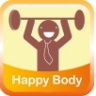 สุขภาพดี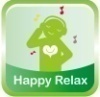 ผ่อนคลายดี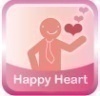 น้ำใจดี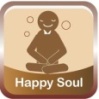 จิตวิญญาณดี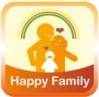 ครอบครัวดี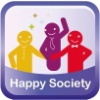 สังคมดี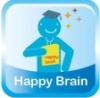 ใฝ่รู้ดี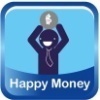 สุขภาพเงินดี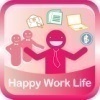 การงานดีความสุขภาพรวมคณะศิลปศาสตร์มหาวิทยาลัยอุบลราชธานี(47 คน)63.5Happy57.7Happy73.6Happy72.4 Happy65.2Happy66.2Happy73.6Happy58.0Happy55.1Happy65.0Happyหัวข้อค่าเฉลี่ย (คะแนนเต็ม 5)ค่าเบี่ยงเบนมาตรฐาน (S.D.)- ความผูกพัน3.43.777- SAY 3.21.972- STAY3.16.958- STRIVE3.92.863ตัวชี้วัดมิติท่านจะแนะนำญาติ/ เพื่อน/ คนรู้จักมาทำงานที่องค์กรนี้SAYหากมีใครกล่าวถึงองค์กรในทางที่ไม่เหมาะสม ท่านจะปกป้ององค์กรของท่านหรือไม่SAYท่านภาคภูมิใจที่ได้เป็นพนักงาน/ บุคลากรขององค์กร/ ได้ทำงานในองค์กรนี้SAYขณะที่ทำงานอยู่ในองค์กรนี้ หากท่านมีโอกาสได้ศึกษาต่อและเมื่อสำเร็จการศึกษาแล้ว ท่านจะทำงานต่อหรือว่าลาออกSTAYถ้าท่านมีโอกาสเปลี่ยนสถานที่ทำงาน หรือองค์กรอื่นชวน/ติดต่อไปทำงาน ท่านพร้อมที่จะไประดับใดSTAYท่านรู้สึกเป็นเจ้าของร่วมขององค์กรที่ท่านทำงานในปัจจุบันSTAYท่านทุ่มเททำงานเพื่อประโยชน์ขององค์กรของท่านSTRIVEท่านเป็นคน คิดใหม่ ทำใหม่ เพื่อสร้างความก้าวหน้าให้กับองค์กรของท่านSTRIVEในแต่ละวัน ท่านทำงานอย่างมีเป้าหมายSTRIVEท่านเห็นด้วยกับข้อความต่อไปนี้มากน้อยเพียงใดค่าเฉลี่ยค่าเบี่ยงเบนมาตรฐาน (S.D.)ผู้นำระดับสูงสามารถสื่อสารให้บุคลากรเข้าใจทิศทางและเป้าหมายขององค์กรได้อย่างชัดเจน2.741.224ผู้นำระดับสูง.สามารถบริหารงานเพื่อให้บรรลุเป้าหมายขององค์กรได้อย่างดี2.601.210ผู้นำระดับสูงสามารถจัดการกับปัญหาต่างๆ ในเชิงรุก2.471.177ผู้นำระดับสูงเปิดโอกาสให้บุคลากรติดต่อสื่อสารในการให้ข้อมูลหรือแสดงความคิดเห็นได้อย่างสะดวก2.681.270ผู้นำระดับสูงคำนึงถึงความอยู่ดีมีสุขของบุคลากร2.431.118ผู้นำระดับสูงใช้เทคโนโลยีใหม่เป็นก้าวต่อไปในการปฏิบัติงาน2.831.129ผู้นำระดับสูงเป็นต้นแบบของบุคลากร2.621.153โดยรวมท่านมีความเชื่อถือไว้วางใจในผู้นำระดับสูง2.771.220รวม2.641.079